ANALISIS PENERAPAN PERHITUNGAN DAN PELAPORAN PAJAK PPERTAMBAHAN NILAI (STUDI KASUS PTP NUSANTARA IV ADOLINA)SKRIPSIDiajukan Untuk Memenuhi Sebagian Syarat Memperoleh Gelar Sarjana Akuntansi (S.Ak) Program Studi Akuntansi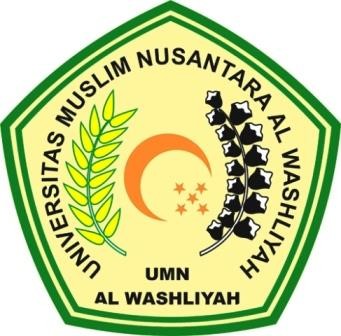 OLEHAISAH RAMADANIAH HSB NPM. 173214036PROGRAM STUDI AKUNTANSI FAKULTAS EKONOMIUNIVERSITAS MUSLIM NUSANTARA AL- WASHLIYAH MEDAN2021